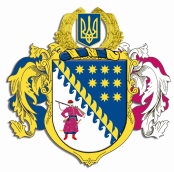 ДНІПРОПЕТРОВСЬКА ОБЛАСНА РАДАVIIІ СКЛИКАННЯПостійна комісія обласної ради з питань діяльності комунальних підприємств та підприємництва. Дніпро, просп. Олександра Поля, 2ПРОТОКОЛ № 3засідання постійної комісії обласної ради10 червня  2021 року14.00Присутні члени комісії: Тимошенко В.В., Бабаченко Н.В., Мірошніченко М.О., Березинський В.П. (аудиоконференція), Горобець С.Г. (аудиоконференція) У роботі комісії взяли участь:Псарьов Олексій Сергійович –  виконуючий обов’язки директора департаменту економічного розвитку облдержадміністрації;Лічманенко Олена Валеріївна – заступник директора департаменту - начальник управління моніторингу, оцінки якості, розвитку адміністративних та електронних послуг департаменту цифрової трансформації, інформаційних технологій та електронного урядування облдержадміністрації;Кефель Алла Василівна – начальник відділу з питань розвитку малого та середнього бізнесу управління з питань інвестиційної діяльності та розвитку малого та середнього бізнесу департаменту економічного розвитку облдержадміністрації;Шевцова Надія Дмитрівна – начальник управління стратегічного планування та комунальної власності;Костіна Наталія Степанівна − начальник відділу по роботі з  керівниками комунальних підприємств, закладів та установ управління стратегічного планування та комунальної власності;Дембіцька Світлана Романівна – головний спеціаліст відділу забезпечення сталого розвитку територіальних громад управління моніторингу соціально-економічних процесів та підтримки місцевих ініціатив.Головував: Тимошенко В.В.Порядок денний:1. Звіт про хід виконання Програми розвитку й підтримки сфери надання адміністративних послуг у Дніпропетровській області на 2021 – 2023 роки у                I кварталі 2021 року, затвердженої рішенням обласної ради від 26 лютого  2021 року № 24-4/VIII „Про затвердження Програми розвитку й підтримки сфери надання адміністративних послуг у Дніпропетровській області на 2021 – 2023 роки”.2. Звіт про хід виконання регіональної Програми розвитку малого та середнього підприємництва в Дніпропетровській області на 2021 – 2022  роки у I кварталі 2021 року, затвердженої рішенням обласної ради від 26 лютого 2021 року № 25-4/VIII „Про затвердження Програми розвитку малого та середнього підприємництва в Дніпропетровській області на 2021 – 2022 роки”.3. Про внесення до порядку денного шостої сесії Дніпропетровської обласної ради VIII скликання проєкту рішення „Про зняття з контролю рішення обласної  ради від 07 грудня 2018 року № 407-15/VІI „Про затвердження Програми розвитку малого та середнього підприємництва в Дніпропетровській області на 2019 – 2020 роки”.4. Про внесення до порядку денного шостої сесії Дніпропетровської обласної ради VIII скликання проєкту рішення ,,Питання діяльності окремих обласних комунальних підприємств та закладів, що належать до спільної власності територіальних громад сіл, селищ, міст Дніпропетровської області”.5. Про внесення до порядку денного шостої сесії Дніпропетровської обласної ради VIII скликання проєкту рішення ,,Про трудові відносини з керівниками обласних комунальних підприємств, закладів та установ, що належать до спільної власності територіальних громад сіл,  селищ, міст Дніпропетровської області”.	СЛУХАЛИ 1: Звіт про хід виконання Програми розвитку й підтримки сфери надання адміністративних послуг у Дніпропетровській області на 2021 – 2023 роки у  I кварталі 2021 року, затвердженої рішенням обласної ради від 26 лютого  2021 року № 24-4/VIII „Про затвердження Програми розвитку й підтримки сфери надання адміністративних послуг у Дніпропетровській області на 2021 – 2023 роки”.	Інформація: Псарьова О.С. – виконуючого обов’язки директора департаменту економічного розвитку облдержадміністрації.	Виступили: Тимошенко В.В.	ВИРІШИЛИ: 1. Інформацію Псарьова О.С. про хід виконання Програми розвитку й підтримки сфери надання адміністративних послуг у Дніпропетровській області на 2021 – 2023 роки у  I кварталі 2021 року, затвердженої рішенням обласної ради від 26 лютого  2021 року № 24-4/VIII „Про затвердження Програми розвитку й підтримки сфери надання адміністративних послуг у Дніпропетровській області на 2021 – 2023 роки” взяти до відома.Результати голосування:за 			– 5проти		 – 0утримались   	– 0 усього 		–  5СЛУХАЛИ 2: Звіт про хід виконання регіональної Програми розвитку малого та середнього підприємництва в Дніпропетровській області на 2021 – 2022  роки у I кварталі 2021 року, затвердженої рішенням обласної ради від              26 лютого 2021 року № 25-4/VIII „Про затвердження Програми розвитку малого та середнього підприємництва в Дніпропетровській області на 2021 – 2022 роки”.  	Інформація: Псарьова О.С. – виконуючого обов’язки директора департаменту економічного розвитку облдержадміністрації.	Виступили: Тимошенко В.В.ВИРІШИЛИ:1. Інформацію про хід виконання регіональної Програми розвитку малого та середнього підприємництва в Дніпропетровській області на 2021 – 2022  роки у I кварталі 2021 року, затвердженої рішенням обласної ради від            26 лютого 2021 року № 25-4/VIII „Про затвердження Програми розвитку малого та середнього підприємництва в Дніпропетровській області на 2021 – 2022 роки” взяти до відома.Результати голосування:за 			– 5проти		 – 0утримались   	– 0 усього 		– 5 	СЛУХАЛИ 3. Про внесення до порядку денного шостої сесії Дніпропетровської обласної ради VIII скликання проєкту рішення „Про зняття з контролю рішення обласної  ради від 07 грудня 2018 року № 407-15/VІI „Про затвердження Програми розвитку малого та середнього підприємництва в Дніпропетровській області на 2019 – 2020 роки”.	Інформація: Псарьова О.С. – виконуючого обов’язки директора департаменту економічного розвитку облдержадміністрації.	Виступили: Тимошенко В.В. ВИРІШИЛИ:1. Інформацію Псарьова О.С. про внесення до порядку денного шостої сесії Дніпропетровської обласної ради VIII скликання проєкту рішення „Про зняття з контролю рішення обласної  ради від 07 грудня 2018 року                    № 407-15/VІI „Про затвердження Програми розвитку малого та середнього підприємництва в Дніпропетровській області на 2019 – 2020 роки” взяти до відома. 2. Погодити проєкт рішення „Про зняття з контролю рішення обласної  ради від 07 грудня 2018 року № 407-15/VІI „Про затвердження Програми розвитку малого та середнього підприємництва в Дніпропетровській області на 2019 – 2020 роки”.3. Рекомендувати сесії обласної ради розглянути проєкт рішення  „Про зняття з контролю рішення обласної  ради від 07 грудня 2018 року № 407-15/VІI „Про затвердження Програми розвитку малого та середнього підприємництва в Дніпропетровській області на 2019 – 2020 роки”.Доповідачем з цього питання затвердити Псарьова О.С.Результати голосування:за 			 – 5проти		 – 0утримались          – 0усього 	        –  5	СЛУХАЛИ 4: Про внесення до порядку денного шостої сесії Дніпропетровської обласної ради VIII скликання проєкту рішення ,,Питання діяльності окремих обласних комунальних підприємств та закладів, що належать до спільної власності територіальних громад сіл, селищ, міст Дніпропетровської області”.	Інформація: Тимошенка В.В. – голови постійної комісії обласної ради з питань діяльності комунальних підприємств та підприємництва.Виступили: Тимошенко В.В. про службову записку начальника управління з питань гуманітарної, соціально-культурної сфери та освіти виконавчого апарату обласної ради Гиренко Л.А. стосовно створення комунального закладу ,,Верхньодніпровський дитячий будинок-інтернат            № 1” Дніпропетровської обласної ради”. Суть питання полягає в наступному. На території Кам’янського району Дніпропетровської області розташований комунальний заклад ,,Верхньодніпровський дитячий будинок-інтернат № 2” Дніпропетровської обласної ради”, який складається з двох окремо розташованих комплексів (у місті Верхньодніпровську та у селі Мишурин Ріг), відстань між якими становить 50 кілометрів. Планова ємність закладу становить 310 ліжко-місць, штатний розпис – 273,25 штатних одиниць. У закладі перебувають вихованці віком від 4 до 18 років з помірною, тяжкою і глибокою розумовою відсталістю та/або тяжкими розладами психіки, а також особи з інвалідністю віком від 18 до 35 років з вадами фізичного та/або розумового розвитку й психічними розладами. Суттєва віддаленість комплексів один від одного ускладнює здійснення належного контролю з боку адміністрації закладу за наданням якісних соціальних послуг відповідно до Закону України ,,Про соціальні послуги” та спричиняє незручності у логістиці.Слід зазначити, що останнім часом збільшилася динаміка надходження звернень батьків дітей та підопічних закладу зі скаргами за неналежне надання соціальних послуг у комплексі, який розміщений у селі Мишурин Ріг. У зв’язку із цим, з метою захисту прав і законних інтересів отримувачів соціальних послуг у цьому закладі, задоволення їх індивідуальних потреб відповідно до віку, статі, стану здоров’я, особливостей інтелектуального та фізичного розвитку, забезпечення рівного доступу осіб з інвалідністю до якісних соціальних послуг на засіданні постійної комісії обласної ради з питань науки, освіти, соціальної політики та праці (Коломоєць А.О.)                             27 травня 2021 року (протокол № 4) було прийнято таке рішення: ,,рекомендувати департаменту соціального захисту населення обласної державної адміністрації (Кришень О.В.) звернутися з ініціативою до обласної державної адміністрації та підготувати проєкт подання до обласної ради з питання створення комунального закладу ,,Верхньодніпровський дитячий будинок-інтернат № 1” Дніпропетровської обласної ради” (місцезнаходження: вул. Зелена, 2а, с. Мишурин Ріг, Кам’янський район, Дніпропетровська область, 51610, Україна)”.       	Зважаючи на це рекомендується розглянути питання про створення  комунального закладу ,,Верхньодніпровський дитячий будинок-інтернат № 1” Дніпропетровської обласної ради” (місцезнаходження: вул. Зелена, 2а,                 с. Мишурин Ріг, Кам’янський район, Дніпропетровська область, 51610, Україна). ВИРІШИЛИ: 1. Інформацію Тимошенка В.В.  про внесення до порядку денного шостої сесії Дніпропетровської обласної ради VIII скликання проєкту рішення ,,Питання діяльності окремих обласних комунальних підприємств та закладів, що належать до спільної власності територіальних громад сіл, селищ, міст Дніпропетровської області” взяти до відома. 2. Щодо пункту 43 зазначеного проєкту рішення (Створити комунальний заклад ,,Верхньодніпровський дитячий будинок-інтернат № 1” Дніпропетровської обласної ради”  (місцезнаходження: вул. Зелена, 2а,             с. Мишурин Ріг, Кам’янський район, Дніпропетровська область, 51610, Україна) з органом управління майном в особі Дніпропетровської обласної ради.) депутат Бабаченко Н.В. утрималась, погодивши в цілому проєкт рішення.3. Погодити проєкт рішення ,,Питання діяльності окремих обласних комунальних підприємств та закладів, що належать до спільної власності територіальних громад сіл, селищ, міст Дніпропетровської області”.4. Рекомендувати сесії обласної ради розглянути проєкт рішення  ,,Питання діяльності окремих обласних комунальних підприємств та закладів, що належать до спільної власності територіальних громад сіл, селищ, міст Дніпропетровської області”.Доповідачем з цього питання затвердити Тимошенка В.В.Результати голосування:за 			 – 5проти		 – 0утримались          – 0усього 	        –  5	СЛУХАЛИ 5: Про внесення до порядку денного шостої сесії Дніпропетровської обласної ради VIII скликання проєкту рішення ,,Про трудові відносини з керівниками обласних комунальних підприємств, закладів та установ, що належать до спільної власності територіальних громад сіл,  селищ, міст Дніпропетровської області”.	Інформація: Тимошенка В.В. – голови постійної комісії обласної ради з питань діяльності комунальних підприємств та підприємництва.Виступили: Тимошенко В.В., Бабаченко Н.В., Березинський В.П.	ВИРІШИЛИ: 1. Інформацію Тимошенка В.В. про внесення до порядку денного шостої сесії Дніпропетровської обласної ради VIII скликання проєкту рішення ,,Про трудові відносини з керівниками обласних комунальних підприємств, закладів та установ, що належать до спільної власності територіальних громад сіл,  селищ, міст Дніпропетровської області” взяти до відома.2. Погодити проєкт рішення „Про трудові відносини з керівниками обласних комунальних підприємств, закладів та установ, що належать до спільної власності територіальних громад сіл,  селищ, міст Дніпропетровської області.”3. Рекомендувати сесії обласної ради розглянути проект рішення  „Про трудові відносини з керівниками обласних комунальних підприємств, закладів та установ, що належать до спільної власності територіальних громад сіл,  селищ, міст Дніпропетровської області.”Доповідачем з цього питання затвердити Тимошенка В.В.Результати голосування:за 			 – 5проти		 – 0 утримались          – 0 усього 	        –  5Голова комісії                                                               В.В. ТИМОШЕНКОСекретар комісії                                                           В.П. БЕРЕЗИНСЬКИЙ   